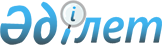 О внесении изменений в решение маслихата от 8 января 2021 года № 487 "О бюджетах села, сельских округов Федоровского района на 2021-2023 годы"Решение маслихата Федоровского района Костанайской области от 15 июня 2021 года № 40. Зарегистрировано в Министерстве юстиции Республики Казахстан 30 июня 2021 года № 23214
      Федоровский районный маслихат РЕШИЛ:
      1. Внести в решение маслихата "О бюджетах села, сельских округов Федоровского района на 2021-2023 годы" от 8 января 2021 года № 487 (зарегистрировано в Реестре государственной регистрации нормативных правовых актов под № 9708) следующие изменения:
      пункт 1 указанного решения изложить в новой редакции:
      "1. Утвердить бюджет Банновского сельского округа Федоровского района на 2021-2023 годы согласно приложениям 1, 2 и 3 соответственно, в том числе на 2021 год в следующих объемах:
      1) доходы – 32733,0 тысяч тенге, в том числе по:
      налоговым поступлениям – 3920,0 тысяч тенге;
      неналоговым поступлениям – 0,0 тысяч тенге;
      поступлениям от продажи основного капитала – 0,0 тысяч тенге;
      поступлениям трансфертов – 28813,0 тысяч тенге;
      2) затраты – 35328,1 тысячи тенге;
      3) чистое бюджетное кредитование – 0,0 тысяч тенге, в том числе:
      бюджетные кредиты – 0,0 тысяч тенге;
      погашение бюджетных кредитов – 0,0 тысяч тенге;
      4) сальдо по операциям с финансовыми активами – 0,0 тысяч тенге;
      5) дефицит (профицит) бюджета – - 2595,1 тысячи тенге;
      6) финансирование дефицита (использование профицита) бюджета – 2595,1 тысячи тенге.";
      пункт 3 указанного решения изложить в новой редакции:
      "3. Утвердить бюджет Вишневого сельского округа Федоровского района на 2021-2023 годы согласно приложениям 4, 5 и 6 соответственно, в том числе на 2021 год в следующих объемах:
      1) доходы – 14730,0 тысяч тенге, в том числе по:
      налоговым поступлениям – 1210,0 тысяч тенге;
      неналоговым поступлениям – 16,0 тысяч тенге;
      поступлениям от продажи основного капитала – 0,0 тысяч тенге;
      поступлениям трансфертов – 13504,0 тысяч тенге;
      2) затраты – 15754,4 тысячи тенге;
      3) чистое бюджетное кредитование – 0,0 тысяч тенге, в том числе:
      бюджетные кредиты – 0,0 тысяч тенге;
      погашение бюджетных кредитов – 0,0 тысяч тенге;
      4) сальдо по операциям с финансовыми активами – 0,0 тысяч тенге;
      5) дефицит (профицит) бюджета – - 1024,4 тысяч тенге;
      6) финансирование дефицита (использование профицита) бюджета – 1024,4 тысячи тенге.";
      пункт 5 указанного решения изложить в новой редакции:
      "5. Утвердить бюджет Воронежского сельского округа Федоровского района на 2021-2023 годы согласно приложениям 7, 8 и 9 соответственно, в том числе на 2021 год в следующих объемах:
      1) доходы – 18028,0 тысяч тенге, в том числе по:
      налоговым поступлениям – 3117,0 тысяч тенге;
      неналоговым поступлениям – 150,0 тысяч тенге;
      поступлениям от продажи основного капитала – 0,0 тысяч тенге;
      поступлениям трансфертов – 14761,0 тысяч тенге;
      2) затраты – 20974,5 тысячи тенге;
      3) чистое бюджетное кредитование – 0,0 тысяч тенге, в том числе:
      бюджетные кредиты – 0,0 тысяч тенге;
      погашение бюджетных кредитов – 0,0 тысяч тенге;
      4) сальдо по операциям с финансовыми активами – 0,0 тысяч тенге;
      5) дефицит (профицит) бюджета – - 2946,5 тысячи тенге;
      6) финансирование дефицита (использование профицита) бюджета – 2946,5 тысячи тенге.";
      пункт 7 указанного решения изложить в новой редакции:
      "7. Утвердить бюджет Камышинского сельского округа Федоровского района на 2021-2023 годы согласно приложениям 10, 11 и 12 соответственно, в том числе на 2021 год в следующих объемах:
      1) доходы – 23476,0 тысяч тенге, в том числе по:
      налоговым поступлениям – 3125,0 тысяч тенге;
      неналоговым поступлениям – 70,0 тысяч тенге;
      поступлениям от продажи основного капитала – 0,0 тысяч тенге;
      поступлениям трансфертов – 20281,0 тысяч тенге;
      2) затраты – 27028,0 тысячи тенге;
      3) чистое бюджетное кредитование – 0,0 тысяч тенге, в том числе:
      бюджетные кредиты – 0,0 тысяч тенге;
      погашение бюджетных кредитов – 0,0 тысяч тенге;
      4) сальдо по операциям с финансовыми активами – 0,0 тысяч тенге;
      5) дефицит (профицит) бюджета – - 3552,0 тысяч тенге;
      6) финансирование дефицита (использование профицита) бюджета – 3552,0 тысяч тенге.";
      пункт 13 указанного решения изложить в новой редакции:
      "13. Утвердить бюджет Костряковского сельского округа Федоровского района на 2021-2023 годы согласно приложениям 19, 20 и 21 соответственно, в том числе на 2021 год в следующих объемах:
      1) доходы – 17752,0 тысяч тенге, в том числе по:
      налоговым поступлениям – 3828,0 тысяч тенге;
      неналоговым поступлениям – 0,0 тысяч тенге;
      поступлениям от продажи основного капитала – 0,0 тысяч тенге;
      поступлениям трансфертов – 13924,0 тысяч тенге;
      2) затраты – 19990,6 тысячи тенге;
      3) чистое бюджетное кредитование – 0,0 тысяч тенге, в том числе:
      бюджетные кредиты – 0,0 тысяч тенге;
      погашение бюджетных кредитов – 0,0 тысяч тенге;
      4) сальдо по операциям с финансовыми активами – 0,0 тысяч тенге;
      5) дефицит (профицит) бюджета – - 2238,6 тысячи тенге;
      6) финансирование дефицита (использование профицита) бюджета – 2238,6 тысячи тенге.";
      пункт 15 указанного решения изложить в новой редакции:
      "15. Утвердить бюджет Ленинского сельского округа Федоровского района на 2021-2023 годы согласно приложениям 22, 23 и 24 соответственно, в том числе на 2021 год в следующих объемах:
      1) доходы – 20209,0 тысяч тенге, в том числе по:
      налоговым поступлениям – 2961,0 тысяч тенге;
      неналоговым поступлениям – 0,0 тысяч тенге;
      поступлениям от продажи основного капитала – 0,0 тысяч тенге;
      поступлениям трансфертов – 17248,0 тысяч тенге;
      2) затраты – 21650,2 тысячи тенге;
      3) чистое бюджетное кредитование – 0,0 тысяч тенге, в том числе:
      бюджетные кредиты – 0,0 тысяч тенге;
      погашение бюджетных кредитов – 0,0 тысяч тенге;
      4) сальдо по операциям с финансовыми активами – 0,0 тысяч тенге;
      5) дефицит (профицит) бюджета – - 1441,2 тысячи тенге;
      6) финансирование дефицита (использование профицита) бюджета – 1441,2 тысячи тенге.";
      пункт 19 указанного решения изложить в новой редакции:
      "19. Утвердить бюджет Первомайского сельского округа Федоровского района на 2021-2023 годы согласно приложениям 28, 29 и 30 соответственно, в том числе на 2021 год в следующих объемах:
      1) доходы – 16089,0 тысяч тенге, в том числе по:
      налоговым поступлениям – 1940,0 тысяч тенге;
      неналоговым поступлениям – 65,0 тысяч тенге;
      поступлениям от продажи основного капитала – 0,0 тысяч тенге;
      поступлениям трансфертов – 14084,0 тысяч тенге;
      2) затраты – 18254,2 тысячи тенге;
      3) чистое бюджетное кредитование – 0,0 тысяч тенге, в том числе:
      бюджетные кредиты – 0,0 тысяч тенге;
      погашение бюджетных кредитов – 0,0 тысяч тенге;
      4) сальдо по операциям с финансовыми активами – 0,0 тысяч тенге;
      5) дефицит (профицит) бюджета – - 2165,2 тысячи тенге;
      6) финансирование дефицита (использование профицита) бюджета – 2165,2 тысячи тенге.";
      пункт 21 указанного решения изложить в новой редакции:
      "21. Утвердить бюджет Пешковского сельского округа Федоровского района на 2021-2023 годы согласно приложениям 31, 32 и 33 соответственно, в том числе на 2021 год в следующих объемах:
      1) доходы – 25202,0 тысяч тенге, в том числе по:
      налоговым поступлениям – 9370,0 тысяч тенге;
      неналоговым поступлениям – 60,0 тысяч тенге;
      поступлениям от продажи основного капитала – 0,0 тысяч тенге;
      поступлениям трансфертов – 15772,0 тысяч тенге;
      2) затраты – 32725,7 тысячи тенге;
      3) чистое бюджетное кредитование – 0,0 тысяч тенге, в том числе:
      бюджетные кредиты – 0,0 тысяч тенге;
      погашение бюджетных кредитов – 0,0 тысяч тенге;
      4) сальдо по операциям с финансовыми активами – 0,0 тысяч тенге;
      5) дефицит (профицит) бюджета – - 7523,7 тысячи тенге;
      6) финансирование дефицита (использование профицита) бюджета – 7523,7 тысячи тенге.";
      пункт 23 указанного решения изложить в новой редакции:
      "23. Утвердить бюджет Федоровского сельского округа Федоровского района на 2021-2023 годы согласно приложениям 34, 35 и 36 соответственно, в том числе на 2021 год в следующих объемах:
      1) доходы – 126766,2 тысячи тенге, в том числе по:
      налоговым поступлениям – 35741,0 тысяч тенге;
      неналоговым поступлениям – 150,0 тысяч тенге;
      поступлениям от продажи основного капитала – 0,0 тысяч тенге;
      поступлениям трансфертов – 90875,2 тысячи тенге;
      2) затраты – 127996,6 тысячи тенге;
      3) чистое бюджетное кредитование – 0,0 тысяч тенге, в том числе:
      бюджетные кредиты – 0,0 тысяч тенге;
      погашение бюджетных кредитов – 0,0 тысяч тенге;
      4) сальдо по операциям с финансовыми активами – 0,0 тысяч тенге;
      5) дефицит (профицит) бюджета – - 1230,4 тысячи тенге;
      6) финансирование дефицита (использование профицита) бюджета – 1230,4 тысячи тенге.";
      приложения 1, 4, 7, 10, 19, 22, 28, 31 и 34 к указанному решению изложить в новой редакции согласно приложениям 1, 2, 3, 4, 5, 6, 7, 8 и 9 к настоящему решению.
      2. Настоящее решение вводится в действие с 1 января 2021 года. Бюджет Банновского сельского округа Федоровского района на 2021 год Бюджет Вишневого сельского округа Федоровского района на 2021 год Бюджет Воронежского сельского округа Федоровского района на 2021 год Бюджет Камышинского сельского округа Федоровского района на 2021 год Бюджет Костряковского сельского округа Федоровского района на 2021 год Бюджет Ленинского сельского округа Федоровского района на 2021 год Бюджет Первомайского сельского округа Федоровского района на 2021 год Бюджет Пешковского сельского округа Федоровского района на 2021 год  Бюджет Федоровского сельского округа Федоровского района на 2021 год
					© 2012. РГП на ПХВ «Институт законодательства и правовой информации Республики Казахстан» Министерства юстиции Республики Казахстан
				
      Председатель сессии 

А. Резник

      Секретарь Федоровского районного маслихата 

Б. Исенгазин
Приложение 1к решению Федоровскогорайонного маслихатаот 15 июня 2021 года№ 40Приложение 1к решению маслихата от 8 января 2021 года № 487
Категория
Категория
Категория
Категория
Наименование
Сумма, тысяч тенге
Класс
Класс
Класс
Наименование
Сумма, тысяч тенге
Подкласс
Подкласс
Наименование
Сумма, тысяч тенге
Специфика
Наименование
Сумма, тысяч тенге
 I. Доходы
32733,0
1
Налоговые поступления
3920,0
04
Hалоги на собственность
3920,0
1
Hалоги на имущество
146,0
3
Земельный налог
335,0
4
Hалог на транспортные средства
3439,0
2
Неналоговые поступления
0,0
3
Поступления от продажи основного капитала
0,0
4
Поступления трансфертов
28813,0
02
Трансферты из вышестоящих органов государственного управления
28813,0
3
Трансферты из районного (города областного значения) бюджета
28813,0
Функциональная группа
Функциональная группа
Функциональная группа
Функциональная группа
Наименование
Сумма, тысяч тенге
Функциональная подгруппа
Функциональная подгруппа
Функциональная подгруппа
Наименование
Сумма, тысяч тенге
Администратор бюджетных программ
Администратор бюджетных программ
Наименование
Сумма, тысяч тенге
Программа
Наименование
Сумма, тысяч тенге
 II. Затраты
35328,1
01
Государственные услуги общего характера
18959,1
1
Представительные, исполнительные и другие органы, выполняющие общие функции государственного управления
18959,1
124
Аппарат акима города районного значения, села, поселка, сельского округа
18959,1
001
Услуги по обеспечению деятельности акима города районного значения, села, поселка, сельского округа
18708,4
022
Капитальные расходы государственного органа
250,7
07
Жилищно-коммунальное хозяйство
15648,0
3
Благоустройство населенных пунктов
15648,0
124
Аппарат акима города районного значения, села, поселка, сельского округа
15648,0
008
Освещение улиц в населенных пунктах
5325,0
011
Благоустройство и озеленение населенных пунктов
10323,0
12
Транспорт и коммуникации
721,0
1
Автомобильный транспорт
721,0
124
Аппарат акима города районного значения, села, поселка, сельского округа
721,0
013
Обеспечение функционирования автомобильных дорог в городах районного значения, селах, поселках, сельских округах
721,0
III. Чистое бюджетное кредитование
0,0
Бюджетные кредиты
0,0
5
Погашение бюджетных кредитов
0,0
01
Погашение бюджетных кредитов
0,0
1
Погашение бюджетных кредитов, выданных из государственного бюджета
0,0
13
Погашение бюджетных кредитов, выданных из местного бюджета физическим лицам
0,0
IV. Сальдо по операциям с финансовыми активами
0,0
Приобретение финансовых активов
0,0
V. Дефицит (профицит) бюджета
- 2595,1
VI. Финансирование дефицита (использование профицита) бюджета
2595,1
8
Используемые остатки бюджетных средств
2595,1
01
Остатки бюджетных средств
2595,1
1
Свободные остатки бюджетных средств
2595,1
01
Свободные остатки бюджетных средств 
2595,1Приложение 2к решению Федоровскогорайонного маслихатаот 15 июня 2021 года№ 40Приложение 4к решению маслихата от 8 января 2021 года № 487
Категория
Категория
Категория
Категория
Наименование
Сумма, тысяч тенге
Класс
Класс
Класс
Наименование
Сумма, тысяч тенге
Подкласс
Подкласс
Наименование
Сумма, тысяч тенге
Специфика
Наименование
Сумма, тысяч тенге
 I. Доходы
14730,0
1
Налоговые поступления
1210,0
04
Hалоги на собственность
1210,0
1
Hалоги на имущество
38,0
3
Земельный налог
72,0
4
Hалог на транспортные средства
1100,0
2
Неналоговые поступления
16,0
01
Доходы от государственной собственности
16,0
5
Доходы от аренды имущества, находящегося в государственной собственности
16,0
3
Поступления от продажи основного капитала
0,0
4
Поступления трансфертов
13504,0
02
Трансферты из вышестоящих органов государственного управления
13504,0
3
Трансферты из районного (города областного значения) бюджета
13504,0
Функциональная группа
Функциональная группа
Функциональная группа
Функциональная группа
Наименование
Сумма, тысяч тенге
Функциональная подгруппа
Функциональная подгруппа
Функциональная подгруппа
Наименование
Сумма, тысяч тенге
Администратор бюджетных программ
Администратор бюджетных программ
Наименование
Сумма, тысяч тенге
Программа
Наименование
Сумма, тысяч тенге
II. Затраты
15754,4
01
Государственные услуги общего характера
12848,0
1
Представительные, исполнительные и другие органы, выполняющие общие функции государственного управления
12848,0
124
Аппарат акима города районного значения, села, поселка, сельского округа
12848,0
001
Услуги по обеспечению деятельности акима города районного значения, села, поселка, сельского округа
12799,0
022
Капитальные расходы государственного органа
49,0
07
Жилищно-коммунальное хозяйство
2906,4
3
Благоустройство населенных пунктов
2906,4
124
Аппарат акима города районного значения, села, поселка, сельского округа
2906,4
008
Освещение улиц в населенных пунктах
2694,4
011
Благоустройство и озеленение населенных пунктов
212,0
III. Чистое бюджетное кредитование
0,0
Бюджетные кредиты
0,0
5
Погашение бюджетных кредитов
0,0
01
Погашение бюджетных кредитов
0,0
1
Погашение бюджетных кредитов, выданных из государственного бюджета
0,0
13
Погашение бюджетных кредитов, выданных из местного бюджета физическим лицам
0,0
IV. Сальдо по операциям с финансовыми активами
0,0
Приобретение финансовых активов
0,0
V. Дефицит (профицит) бюджета
- 1024,4
VI. Финансирование дефицита (использование профицита) бюджета
1024,4
8
Используемые остатки бюджетных средств
1024,4
01
Остатки бюджетных средств
1024,4
1
Свободные остатки бюджетных средств
1024,4
01
Свободные остатки бюджетных средств
1024,4Приложение 3к решению Федоровскогорайонного маслихатаот 15 июня 2021 года№ 40Приложение 7к решению маслихата от 8 января 2021 года № 487
Категория
Категория
Категория
Категория
Наименование
Сумма, тысяч тенге
Класс
Класс
Класс
Наименование
Сумма, тысяч тенге
Подкласс
Подкласс
Наименование
Сумма, тысяч тенге
Специфика
Наименование
Сумма, тысяч тенге
 I. Доходы
18028,0
1
Налоговые поступления
3117,0
01
Подоходный налог
500,0
2
Индивидуальный подоходный налог
500,0
04
Hалоги на собственность
2617,0
1
Hалоги на имущество
90,0
3
Земельный налог
450,0
4
Hалог на транспортные средства
2077,0
2
Неналоговые поступления
150,0
01
Доходы от государственной собственности
150,0
5
Доходы от аренды имущества, находящегося в государственной собственности
150,0
3
Поступления от продажи основного капитала
0,0
4
Поступления трансфертов
14761,0
02
Трансферты из вышестоящих органов государственного управления
14761,0
3
Трансферты из районного (города областного значения) бюджета
14761,0
Функциональная группа
Функциональная группа
Функциональная группа
Функциональная группа
Наименование
Сумма, тысяч тенге
Функциональная подгруппа
Функциональная подгруппа
Функциональная подгруппа
Наименование
Сумма, тысяч тенге
Администратор бюджетных программ
Администратор бюджетных программ
Наименование
Сумма, тысяч тенге
Программа
Наименование
Сумма, тысяч тенге
II. Затраты
20974,5
01
Государственные услуги общего характера
19265,4
1
Представительные, исполнительные и другие органы, выполняющие общие функции государственного управления
19265,4
124
Аппарат акима города районного значения, села, поселка, сельского округа
19265,4
001
Услуги по обеспечению деятельности акима города районного значения, села, поселка, сельского округа
19265,4
07
Жилищно-коммунальное хозяйство
1709,0
3
Благоустройство населенных пунктов
1709,0
124
Аппарат акима города районного значения, села, поселка, сельского округа
1709,0
008
Освещение улиц в населенных пунктах
1611,0
011
Благоустройство и озеленение населенных пунктов
98,0
15
Трансферты
0,1
1
Трансферты
0,1
124
Аппарат акима города районного значения, села, поселка, сельского округа
0,1
048
Возврат неиспользованных (недоиспользованных) целевых трансфертов
0,1
III. Чистое бюджетное кредитование
0,0
Бюджетные кредиты
0,0
5
Погашение бюджетных кредитов
0,0
01
Погашение бюджетных кредитов
0,0
1
Погашение бюджетных кредитов, выданных из государственного бюджета
0,0
13
Погашение бюджетных кредитов, выданных из местного бюджета физическим лицам
0,0
IV. Сальдо по операциям с финансовыми активами
0,0
Приобретение финансовых активов
0,0
V. Дефицит (профицит) бюджета
- 2946,5
VI. Финансирование дефицита (использование профицита) бюджета
2946,5
8
Используемые остатки бюджетных средств
2946,5
01
Остатки бюджетных средств
2946,5
1
Свободные остатки бюджетных средств
2946,5
01
Свободные остатки бюджетных средств
2946,5Приложение 4к решению Федоровскогорайонного маслихатаот 15 июня 2021 года№ 40Приложение 10к решению маслихата от 8 января 2021 года № 487
Категория
Категория
Категория
Категория
Наименование
Сумма, тысяч тенге
Класс
Класс
Класс
Наименование
Сумма, тысяч тенге
Подкласс
Подкласс
Наименование
Сумма, тысяч тенге
Специфика
Наименование
Сумма, тысяч тенге
I. Доходы
23476,0
1
Налоговые поступления
3125,0
01
Подоходный налог
450,0
2
Индивидуальный подоходный налог
450,0
04
Hалоги на собственность
2675,0
1
Hалоги на имущество
72,0
3
Земельный налог
103,0
4
Hалог на транспортные средства
2500,0
2
Неналоговые поступления
70,0
01
Доходы от государственной собственности
70,0
5
Доходы от аренды имущества, находящегося в государственной собственности
70,0
3
Поступления от продажи основного капитала
0,0
4
Поступления трансфертов
20281,0
02
Трансферты из вышестоящих органов государственного управления
20281,0
3
Трансферты из районного (города областного значения) бюджета
20281,0
Функциональная группа
Функциональная группа
Функциональная группа
Функциональная группа
Наименование
Сумма, тысяч тенге
Функциональная подгруппа
Функциональная подгруппа
Функциональная подгруппа
Наименование
Сумма, тысяч тенге
Администратор бюджетных программ
Администратор бюджетных программ
Наименование
Сумма, тысяч тенге
Программа
Наименование
Сумма, тысяч тенге
II. Затраты
27028,0
01
Государственные услуги общего характера
15325,0
1
Представительные, исполнительные и другие органы, выполняющие общие функции государственного управления
15325,0
124
Аппарат акима города районного значения, села, поселка, сельского округа
15325,0
001
Услуги по обеспечению деятельности акима города районного значения, села, поселка, сельского округа
15325,0
07
Жилищно-коммунальное хозяйство
10904,7
3
Благоустройство населенных пунктов
10904,7
124
Аппарат акима города районного значения, села, поселка, сельского округа
10904,7
008
Освещение улиц в населенных пунктах
6911,7
011
Благоустройство и озеленение населенных пунктов
3993,0
12
Транспорт и коммуникации
798,0
1
Автомобильный транспорт
798,0
124
Аппарат акима города районного значения, села, поселка, сельского округа
798,0
013
Обеспечение функционирования автомобильных дорог в городах районного значения, селах, поселках, сельских округах
798,0
15
Трансферты
0,3
1
Трансферты
0,3
124
Аппарат акима города районного значения, села, поселка, сельского округа
0,3
048
Возврат неиспользованных (недоиспользованных) целевых трансфертов
0,3
III. Чистое бюджетное кредитование
0,0
Бюджетные кредиты
0,0
5
Погашение бюджетных кредитов
0,0
01
Погашение бюджетных кредитов
0,0
1
Погашение бюджетных кредитов, выданных из государственного бюджета
0,0
13
Погашение бюджетных кредитов, выданных из местного бюджета физическим лицам
0,0
IV. Сальдо по операциям с финансовыми активами
0,0
Приобретение финансовых активов
0,0
V. Дефицит (профицит) бюджета
- 3552,0
VI. Финансирование дефицита (использование профицита) бюджета
3552,0
8
Используемые остатки бюджетных средств
3552,0
01
Остатки бюджетных средств
3552,0
1
Свободные остатки бюджетных средств
3552,0
01
Свободные остатки бюджетных средств
3552,0Приложение 5к решению Федоровскогорайонного маслихатаот 15 июня 2021 года№ 40Приложение 19к решению маслихата от 8 января 2021 года № 487
Категория
Категория
Категория
Категория
Наименование
Сумма, тысяч тенге
Класс
Класс
Класс
Наименование
Сумма, тысяч тенге
Подкласс
Подкласс
Наименование
Сумма, тысяч тенге
Специфика
Наименование
Сумма, тысяч тенге
I. Доходы
17752,0
1
Налоговые поступления
3828,0
04
Hалоги на собственность
3828,0
1
Hалоги на имущество
49,0
3
Земельный налог
529,0
4
Hалог на транспортные средства
3250,0
2
Неналоговые поступления
0,0
3
Поступления от продажи основного капитала
0,0
4
Поступления трансфертов
13924,0
02
Трансферты из вышестоящих органов государственного управления
13924,0
3
Трансферты из районного (города областного значения) бюджета
13924,0
Функциональная группа
Функциональная группа
Функциональная группа
Функциональная группа
Наименование
Сумма, тысяч тенге
Функциональная подгруппа
Функциональная подгруппа
Функциональная подгруппа
Наименование
Сумма, тысяч тенге
Администратор бюджетных программ
Администратор бюджетных программ
Наименование
Сумма, тысяч тенге
Программа
Наименование
Сумма, тысяч тенге
II. Затраты
19990,6
01
Государственные услуги общего характера
13616,1
1
Представительные, исполнительные и другие органы, выполняющие общие функции государственного управления
13616,1
124
Аппарат акима города районного значения, села, поселка, сельского округа
13616,1
001
Услуги по обеспечению деятельности акима города районного значения, села, поселка, сельского округа
13616,1
07
Жилищно-коммунальное хозяйство
6374,4
3
Благоустройство населенных пунктов
6374,4
124
Аппарат акима города районного значения, села, поселка, сельского округа
6374,4
008
Освещение улиц в населенных пунктах
6122,4
011
Благоустройство и озеленение населенных пунктов
252,0
15
Трансферты
0,1
1
Трансферты
0,1
124
Аппарат акима города районного значения, села, поселка, сельского округа
0,1
048
Возврат неиспользованных (недоиспользованных) целевых трансфертов
0,1
III. Чистое бюджетное кредитование
0,0
Бюджетные кредиты
0,0
5
Погашение бюджетных кредитов
0,0
01
Погашение бюджетных кредитов
0,0
1
Погашение бюджетных кредитов, выданных из государственного бюджета
0,0
13
Погашение бюджетных кредитов, выданных из местного бюджета физическим лицам
0,0
IV. Сальдо по операциям с финансовыми активами
0,0
Приобретение финансовых активов
0,0
V. Дефицит (профицит) бюджета
- 2238,6
VI. Финансирование дефицита (использование профицита) бюджета
2238,6
8
Используемые остатки бюджетных средств
2238,6
01
Остатки бюджетных средств
2238,6
1
Свободные остатки бюджетных средств
2238,6
01
Свободные остатки бюджетных средств 
2238,6Приложение 6к решению Федоровскогорайонного маслихатаот 15 июня 2021 года№ 40Приложение 22к решению маслихата от 8 января 2021 года № 487
Категория
Категория
Категория
Категория
Наименование
Сумма, тысяч тенге
Класс
Класс
Класс
Наименование
Сумма, тысяч тенге
Подкласс
Подкласс
Наименование
Сумма, тысяч тенге
Специфика
Наименование
Сумма, тысяч тенге
I. Доходы
20209,0
1
Налоговые поступления
2961,0
01
Подоходный налог
600,0
2
Индивидуальный подоходный налог
600,0
04
Hалоги на собственность
2361,0
1
Hалоги на имущество
30,0
3
Земельный налог
68,0
4
Hалог на транспортные средства
2263,0
2
Неналоговые поступления
0,0
3
Поступления от продажи основного капитала
0,0
4
Поступления трансфертов
17248,0
02
Трансферты из вышестоящих органов государственного управления
17248,0
3
Трансферты из районного (города областного значения) бюджета
17248,0
Функциональная группа
Функциональная группа
Функциональная группа
Функциональная группа
Наименование
Сумма, тысяч тенге
Функциональная подгруппа
Функциональная подгруппа
Функциональная подгруппа
Наименование
Сумма, тысяч тенге
Администратор бюджетных программ
Администратор бюджетных программ
Наименование
Сумма, тысяч тенге
Программа
Наименование
Сумма, тысяч тенге
II. Затраты
21650,2
01
Государственные услуги общего характера
12463,0
1
Представительные, исполнительные и другие органы, выполняющие общие функции государственного управления
12463,0
124
Аппарат акима города районного значения, села, поселка, сельского округа
12463,0
001
Услуги по обеспечению деятельности акима города районного значения, села, поселка, сельского округа
12463,0
07
Жилищно-коммунальное хозяйство
8452,2
3
Благоустройство населенных пунктов
8452,2
124
Аппарат акима города районного значения, села, поселка, сельского округа
8452,2
008
Освещение улиц в населенных пунктах
4370,2
011
Благоустройство и озеленение населенных пунктов
4082,0
12
Транспорт и коммуникации
735,0
1
Автомобильный транспорт
735,0
124
Аппарат акима города районного значения, села, поселка, сельского округа
735,0
013
Обеспечение функционирования автомобильных дорог в городах районного значения, селах, поселках, сельских округах
735,0
III. Чистое бюджетное кредитование
0,0
Бюджетные кредиты
0,0
5
Погашение бюджетных кредитов
0,0
01
Погашение бюджетных кредитов
0,0
1
Погашение бюджетных кредитов, выданных из государственного бюджета
0,0
13
Погашение бюджетных кредитов, выданных из местного бюджета физическим лицам
0,0
IV. Сальдо по операциям с финансовыми активами
0,0
Приобретение финансовых активов
0,0
V. Дефицит (профицит) бюджета
- 1441,2
VI. Финансирование дефицита (использование профицита) бюджета
1441,2
8
Используемые остатки бюджетных средств
1441,2
01
Остатки бюджетных средств
1441,2
1
Свободные остатки бюджетных средств
1441,2
01
Свободные остатки бюджетных средств 
1441,2Приложение 7к решению Федоровскогорайонного маслихатаот 15 июня 2021 года№ 40Приложение 28к решению маслихата от 8 января 2021 года № 487
Категория
Категория
Категория
Категория
Наименование
Сумма, тысяч тенге
Класс
Класс
Класс
Наименование
Сумма, тысяч тенге
Подкласс
Подкласс
Наименование
Сумма, тысяч тенге
Специфика
Наименование
Сумма, тысяч тенге
I. Доходы
16089,0
1
Налоговые поступления
1940,0
04
Hалоги на собственность
1940,0
1
Hалоги на имущество
29,0
3
Земельный налог
39,0
4
Hалог на транспортные средства
1872,0
2
Неналоговые поступления
65,0
01
Доходы от государственной собственности
65,0
5
Доходы от аренды имущества, находящегося в государственной собственности
65,0
3
Поступления от продажи основного капитала
0,0
4
Поступления трансфертов
14084,0
02
Трансферты из вышестоящих органов государственного управления
14084,0
3
Трансферты из районного (города областного значения) бюджета
14084,0
Функциональная группа
Функциональная группа
Функциональная группа
Функциональная группа
Наименование
Сумма, тысяч тенге
Функциональная подгруппа
Функциональная подгруппа
Функциональная подгруппа
Наименование
Сумма, тысяч тенге
Администратор бюджетных программ
Администратор бюджетных программ
Наименование
Сумма, тысяч тенге
Программа
Наименование
Сумма, тысяч тенге
II. Затраты
18254,2
01
Государственные услуги общего характера
15130,2
1
Представительные, исполнительные и другие органы, выполняющие общие функции государственного управления
15130,2
124
Аппарат акима города районного значения, села, поселка, сельского округа
15130,2
001
Услуги по обеспечению деятельности акима города районного значения, села, поселка, сельского округа
14494,2
022
Капитальные расходы государственного органа
636,0
07
Жилищно-коммунальное хозяйство
2839,0
3
Благоустройство населенных пунктов
2839,0
124
Аппарат акима города районного значения, села, поселка, сельского округа
2839,0
008
Освещение улиц в населенных пунктах
1339,0
011
Благоустройство и озеленение населенных пунктов
1500,0
12
Транспорт и коммуникации
285,0
1
Автомобильный транспорт
285,0
124
Аппарат акима города районного значения, села, поселка, сельского округа
285,0
013
Обеспечение функционирования автомобильных дорог в городах районного значения, селах, поселках, сельских округах
285,0
III. Чистое бюджетное кредитование
0,0
Бюджетные кредиты
0,0
5
Погашение бюджетных кредитов
0,0
01
Погашение бюджетных кредитов
0,0
1
Погашение бюджетных кредитов, выданных из государственного бюджета
0,0
13
Погашение бюджетных кредитов, выданных из местного бюджета физическим лицам
0,0
IV. Сальдо по операциям с финансовыми активами
0,0
Приобретение финансовых активов
0,0
V. Дефицит (профицит) бюджета
- 2165,2
VI. Финансирование дефицита (использование профицита) бюджета
2165,2
8
Используемые остатки бюджетных средств
2165,2
01
Остатки бюджетных средств
2165,2
1
Свободные остатки бюджетных средств
2165,2
01
Свободные остатки бюджетных средств 
2165,2Приложение 8к решению Федоровскогорайонного маслихатаот 15 июня 2021 года№ 40Приложение 31к решению маслихата от 8 января 2021 года № 487
Категория
Категория
Категория
Категория
Наименование
Сумма, тысяч тенге
Класс
Класс
Класс
Наименование
Сумма, тысяч тенге
Подкласс
Подкласс
Наименование
Сумма, тысяч тенге
Специфика
Наименование
Сумма, тысяч тенге
I. Доходы
25202,0
1
Налоговые поступления
9370,0
01
Подоходный налог
500,0
2
Индивидуальный подоходный налог
500,0
04
Hалоги на собственность
8870,0
1
Hалоги на имущество
150,0
3
Земельный налог
620,0
4
Hалог на транспортные средства
8100,0
2
Неналоговые поступления
60,0
01
Доходы от государственной собственности
60,0
5
Доходы от аренды имущества, находящегося в государственной собственности
60,0
3
Поступления от продажи основного капитала
0,0
4
Поступления трансфертов
15772,0
02
Трансферты из вышестоящих органов государственного управления
15772,0
3
Трансферты из районного (города областного значения) бюджета
15772,0
Функциональная группа
Функциональная группа
Функциональная группа
Функциональная группа
Наименование
Сумма, тысяч тенге
Функциональная подгруппа
Функциональная подгруппа
Функциональная подгруппа
Наименование
Сумма, тысяч тенге
Администратор бюджетных программ
Администратор бюджетных программ
Наименование
Сумма, тысяч тенге
Программа
Наименование
Сумма, тысяч тенге
II. Затраты
32725,7
01
Государственные услуги общего характера
18708,0
1
Представительные, исполнительные и другие органы, выполняющие общие функции государственного управления
18708,0
124
Аппарат акима города районного значения, села, поселка, сельского округа
18708,0
001
Услуги по обеспечению деятельности акима города районного значения, села, поселка, сельского округа
18708,0
07
Жилищно-коммунальное хозяйство
14017,7
3
Благоустройство населенных пунктов
14017,7
124
Аппарат акима города районного значения, села, поселка, сельского округа
14017,7
008
Освещение улиц в населенных пунктах
12468,7
011
Благоустройство и озеленение населенных пунктов
1549,0
III. Чистое бюджетное кредитование
0,0
Бюджетные кредиты
0,0
5
Погашение бюджетных кредитов
0,0
01
Погашение бюджетных кредитов
0,0
1
Погашение бюджетных кредитов, выданных из государственного бюджета
0,0
13
Погашение бюджетных кредитов, выданных из местного бюджета физическим лицам
0,0
IV. Сальдо по операциям с финансовыми активами
0,0
Приобретение финансовых активов
0,0
V. Дефицит (профицит) бюджета
- 7523,7
VI. Финансирование дефицита (использование профицита) бюджета
7523,7
8
Используемые остатки бюджетных средств
7523,7
01
Остатки бюджетных средств
7523,7
1
Свободные остатки бюджетных средств
7523,7
01
Свободные остатки бюджетных средств 
7523,7Приложение 9к решению Федоровскогорайонного маслихатаот 15 июня 2021 года№ 40Приложение 34к решению маслихата от 8 января 2021 года № 487
Категория
Категория
Категория
Категория
Наименование
Сумма, тысяч тенге
Класс
Класс
Класс
Наименование
Сумма, тысяч тенге
Подкласс
Подкласс
Наименование
Сумма, тысяч тенге
Специфика
Наименование
Сумма, тысяч тенге
 I. Доходы
126766,2
1
Налоговые поступления
35741,0
01
Подоходный налог
10200,0
2
Индивидуальный подоходный налог
10200,0
04
Hалоги на собственность
25541,0
1
Hалоги на имущество
584,0
3
Земельный налог
2100,0
4
Hалог на транспортные средства
22857,0
2
Неналоговые поступления
150,0
01
Доходы от государственной собственности
150,0
5
Доходы от аренды имущества, находящегося в государственной собственности
150,0
3
Поступления от продажи основного капитала
0,0
4
Поступления трансфертов
90875,2
02
Трансферты из вышестоящих органов государственного управления
90875,2
3
Трансферты из районного (города областного значения) бюджета
90875,2
Функциональная группа
Функциональная группа
Функциональная группа
Функциональная группа
Наименование
Сумма, тысяч тенге
Функциональная подгруппа
Функциональная подгруппа
Функциональная подгруппа
Наименование
Сумма, тысяч тенге
Администратор бюджетных программ
Администратор бюджетных программ
Наименование
Сумма, тысяч тенге
Программа
Наименование
Сумма, тысяч тенге
II. Затраты
127996,6
01
Государственные услуги общего характера
29123,0
1
Представительные, исполнительные и другие органы, выполняющие общие функции государственного управления
29123,0
124
Аппарат акима города районного значения, села, поселка, сельского округа
29123,0
001
Услуги по обеспечению деятельности акима города районного значения, села, поселка, сельского округа
29123,0
07
Жилищно-коммунальное хозяйство
46791,6
3
Благоустройство населенных пунктов
46791,6
124
Аппарат акима города районного значения, села, поселка, сельского округа
46791,6
008
Освещение улиц в населенных пунктах
14581,0
010
Содержание мест захоронений и погребение безродных
128,0
011
Благоустройство и озеленение населенных пунктов
32082,6
12
Транспорт и коммуникации
31548,6
1
Автомобильный транспорт
31548,6
124
Аппарат акима города районного значения, села, поселка, сельского округа
31548,6
013
Обеспечение функционирования автомобильных дорог в городах районного значения, селах, поселках, сельских округах
31548,6
14
Обслуживание долга
20125,1
1
Обслуживание долга
20125,1
124
Аппарат акима города районного значения, села, поселка, сельского округа
20125,1
042
Обслуживание долга аппарата акима города районного значения, села, поселка, сельского округа по выплате вознаграждений и иных платежей по займам из районного (города областного значения) бюджета
20125,1
15
Трансферты
408,3
1
Трансферты
408,3
124
Аппарат акима города районного значения, села, поселка, сельского округа
408,3
048
Возврат неиспользованных (недоиспользованных) целевых трансфертов
408,3
III. Чистое бюджетное кредитование
0,0
Бюджетные кредиты
0,0
5
Погашение бюджетных кредитов
0,0
01
Погашение бюджетных кредитов
0,0
1
Погашение бюджетных кредитов, выданных из государственного бюджета
0,0
13
Погашение бюджетных кредитов, выданных из местного бюджета физическим лицам
0,0
IV. Сальдо по операциям с финансовыми активами
0,0
Приобретение финансовых активов
0,0
V. Дефицит (профицит) бюджета
- 1230,4
VI. Финансирование дефицита (использование профицита) бюджета
1230,4
8
Используемые остатки бюджетных средств
1230,4
01
Остатки бюджетных средств
1230,4
1
Свободные остатки бюджетных средств
1230,4
01
Свободные остатки бюджетных средств 
1230,4